Pravidelné setkáni členů MěO SD v Národním domě se tentokrát konalo 13.ledna.                                                               V úvodu vystoupil předseda organizace ing. Dalibor Kališ a popřál přítomným vše nejlepší v roce 2015. Poté předal slovo předsedovi republikové rady SDČR ing. Oldřichu Pospíšilovi, který rovněž popřál všem mnoho zdaru a také dobré zdraví do nadcházejícího roku. Přiblížil členům organizace práci republikového vedení, zejména problematiku finančních dotací, které budou předmětem dalšího jednání s příslušným ministerstvem.                                                               Hotel MAS Sezimovo Ústí je jednou z nabídek pro rekondiční pobyty v letošním roce a na tomto setkání byl rovněž přítomen vedoucí představitel hotelu. Seznámil zájemce s podrobnostmi nabídky, kterou toto zařízení pro seniory připravilo. Podrobněji je to uvedeno v „Informátoru“, který byl v prodeji na setkání, ale je k nahlédnutí i na našich webových stránkách. Na závěr setkání pak zpříjemnil svým vystoupením pan Josef Vágner, který zahrál a zazpíval řadu známých i méně známých melodií. Jako výraz díků také obdržel drobný dárek, který mu předal ing.Kališ.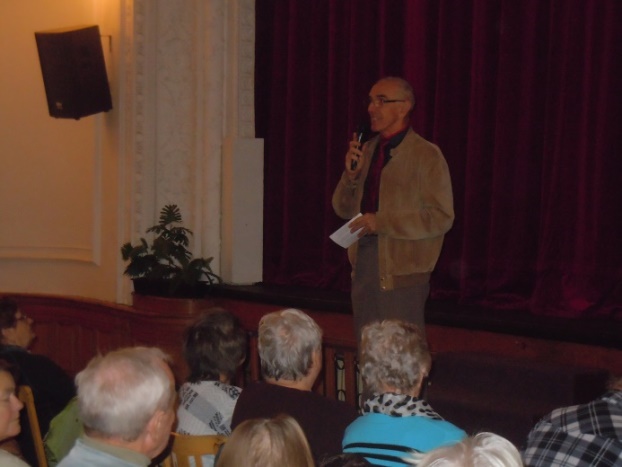 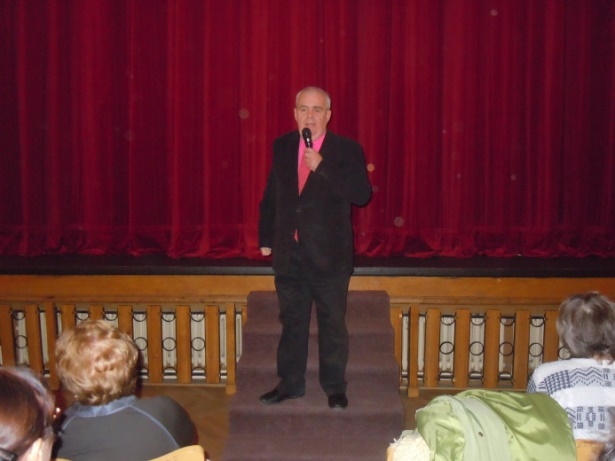 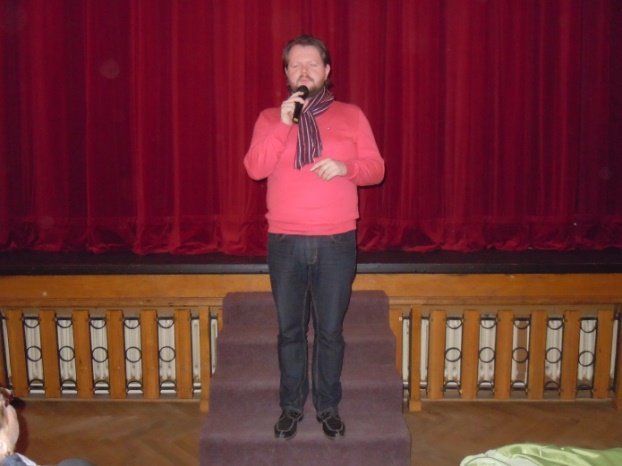 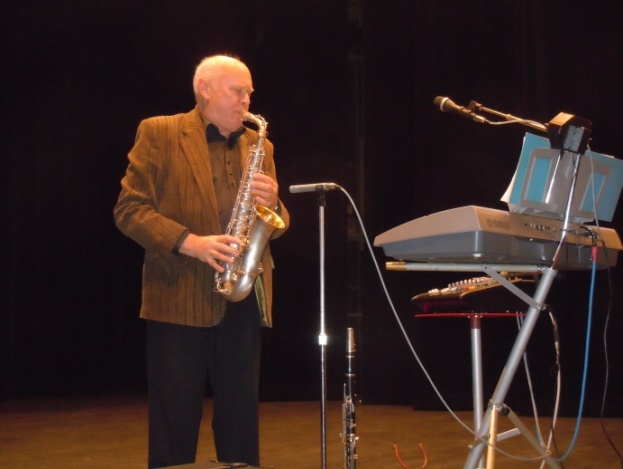 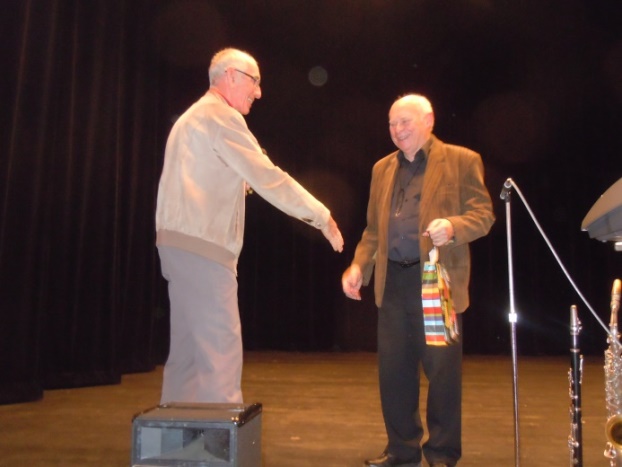 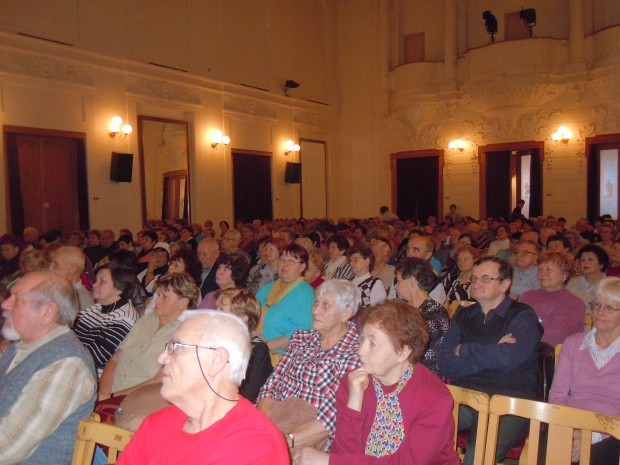 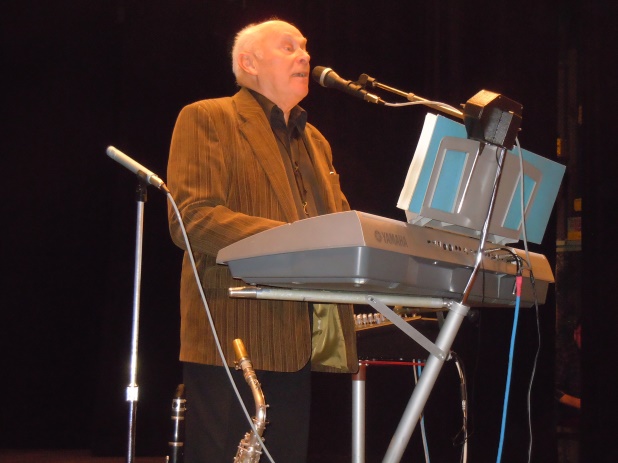 